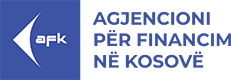 Invitation for offers Agency for finance in Kosovo- AFK invites all interested IT Auditors to submit their bids for "Engagement of Auditor with specific duties for the IT department"Duties and Responsibilities:Assesses whether the AFK activity is conducted in accordance with the institution's IT department policies and procedures, and whether current IT policies and procedures are appropriate for the MFI's activity;Evaluate the function of the apliccation;Evaluate the IT governance;Evaluate IT operations;Evaluate the Business Continuity and disaster recovery; Evaluate information Security; The dead line of the final report sumbision ( in both albanian and english language) on  22.01.2024.Professional Criteria :Certified for auditing IT systems (CISA or similar) ;Have at least 2 years’ experience in auditing IT processes; University Degree in the Faculty of Computer Science;Knowledge of English language;Deadlines and the way of competition:The application should be made by e-mail to the address: info@afkonline.org by setting as title / subject "Engagement of the Auditor with a specific task for the IT department", and by attaching the following documents:CVReferences covering the requirement of at least 2 years experience in IT audits;Higher education qualification diploma and relevant professional certificates eg. CISA (Scanned);The proposal letter should also include;Overall Audit Plan (Duration);Request for documentation to be prepared in advance;Fees;Payments.Other information  The deadline for acceptance of applications is 30.05.2023Bid title: "Engagement of the Auditor with a specific task for the IT department"Open date:  16.05.2023Closing date: 30.05.2023